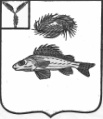 СОВЕТДЕКАБРИСТСКОГО МУНИЦИПАЛЬНОГО ОБРАЗОВАНИЯЕРШОВСКОГО РАЙОНА САРАТОВСКОЙ ОБЛАСТИРЕШЕНИЕот 15.12.2018 г.									№ 51-140О внесении изменений в решение Декабристского МО Ершовского МР от 18.08.2016 № 44-104 «Об утверждении Положения о комиссиях по соблюдению требований к служебному поведению муниципальных служащих и урегулированию конфликта интересов»Руководствуясь Уставом Декабристского МО Ершовского МР, Федеральным законом от 03.08.2018 № 307-ФЗ «О внесении изменений в отдельные законодательные акты Российской Федерации в целях совершенствования контроля за соблюдением законодательства Российской Федерации о противодействии коррупции», Совет Декабристского МО Ершовского МРРЕШИЛ:1.Внести в приложение к решению Декабристского МО Ершовского МР от 18.08.2016 № 44-104 «Об утверждении Положения о комиссиях по соблюдению требований к служебному поведению муниципальных служащих и урегулированию конфликта интересов» изменения, изложив абзац 1 пункта 30 в новой редакции:«30. Комиссия обязана рассмотреть письменное обращение гражданина о даче согласия на замещение на условиях трудового договора должности в организации и (или) на выполнение в данной организации работ (оказание данной организации услуг) на условиях гражданско-правового договора, если отдельные функции муниципального (административного) управления данной организацией входили в его должностные (служебные) обязанности, в течение семи дней со дня поступления указанного обращения и о принятом решении направить гражданину письменное уведомление в течение одного рабочего дня и уведомить его устно в течение трех рабочих дней.». 2. Настоящее решение вступает в силу на следующий день после дня его официального опубликования.Глава Декабристского МО                                                               М.А. ПолещукПОЯСНИТЕЛЬНАЯ ЗАПИСКАк проекту решения «О внесении изменений в решение Декабристского МО Ершовского МР от 18.08.2016 № 44-104 «Об утверждении Положения о комиссиях по соблюдению требований к служебному поведению муниципальных служащих и урегулированию конфликта интересов»Федеральным законом от 03.08.2018 № 307-ФЗ в целях совершенствования контроля за соблюдением законодательства Российской Федерации о противодействии коррупции внесены изменения в отдельные законодательные акты Российской Федерации.Поправки коснулись деятельности комиссий по соблюдению требований к служебному поведению государственных или муниципальных служащих и урегулированию конфликта интересов.В частности, ч. 1.1 ст. 12 Федерального закона от 25.12.2008 № 273-ФЗ «О противодействии коррупции» изложена в новой редакции. Теперь комиссия в порядке, установленном нормативными правовыми актами Российской Федерации, обязана рассмотреть письменное обращение гражданина о даче согласия на замещение на условиях трудового договора должности в организации и (или) на выполнение в данной организации работ (оказание данной организации услуг) на условиях гражданско-правового договора, если отдельные функции государственного, муниципального (административного) управления данной организацией входили в его должностные (служебные) обязанности, а также проинформировать гражданина о принятом решении.В целях совершенствования правового регулирования проектом предлагается привести Положение о комиссиях по соблюдению требований к служебному поведению муниципальных служащих и урегулированию конфликта интересов в соответствие с действующим законодательством.ФИНАНСОВО-ЭКОНОМИЧЕСКОЕ ОБОСНОВАНИЕк проекту решения «О внесении изменений в решение Декабристского МО Ершовского МР от 18.08.2016 № 44-104 «Об утверждении Положения о комиссиях по соблюдению требований к служебному поведению муниципальных служащих и урегулированию конфликта интересов»Принятие проекта решения не потребует дополнительных денежных расходов, осуществляемых за счет средств местного бюджета.ПЕРЕЧЕНЬ НОРМАТИВНЫХ ПРАВОВЫХ АКТОВ, ПОДЛЕЖАЩИХ ИЗДАНИЮ (КОРРЕКТИРОВКЕ) В СВЯЗИ С ПРИНЯТИЕМ к проекту решения «О внесении изменений в решение Декабристского МО Ершовского МР от 18.08.2016 № 44-104 «Об утверждении Положения о комиссиях по соблюдению требований к служебному поведению муниципальных служащих и урегулированию конфликта интересов»Принятие проекта не потребует издания, изменения или отмены других нормативных правовых актов.